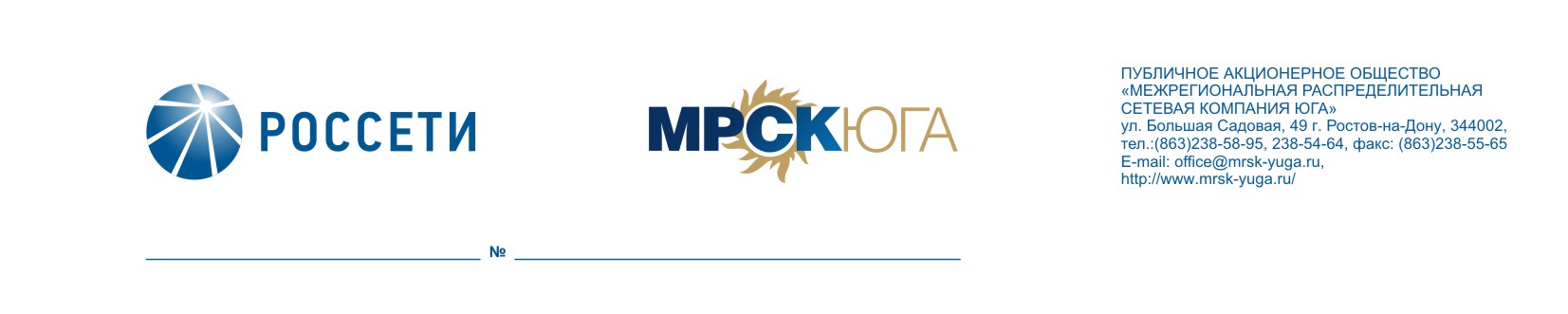 ПРОТОКОЛ заседания Совета директоров ПАО «МРСК Юга»г. Ростов-на-Дону21.02.2018                                                                                                                        №261/2018Форма проведения заседания: заочная (опросным путём)Члены Совета директоров, принявшие участие в заочном голосовании: Архипов С.А., Денискина О.С., Коляда А.С., Мещеряков А.Н., Ожерельев А.А., Панкстьянов Ю.Н., Серов А.Ю., Спирин Д.А., Фадеев А.Н., Филькин Р.А., Эбзеев Б.Б. Опросные листы не предоставили и не приняли участие в голосовании: нет.Кворум имеется.Дата составления протокола: 26.02.2018.ПОВЕСТКА ДНЯОб утверждении Программы отчуждения непрофильных активов ПАО «МРСК Юга» в новой редакции.Об утверждении Порядка организации продажи непрофильных активов ПАО «МРСК Юга».Об обеспечении страховой защиты Общества в 4 квартале 2017 года.Вопрос №1: Об утверждении Программы отчуждения непрофильных активов ПАО «МРСК Юга» в новой редакции.РЕШЕНИЕ:1. Утвердить Программу отчуждения непрофильных активов ПАО «МРСК Юга» в новой редакции согласно Приложению № 1 к настоящему решению Совета директоров Общества.2. Утвердить Реестр непрофильных активов ПАО «МРСК Юга» на 31.12.2017 согласно Приложению № 2 к настоящему решению Совета директоров Общества. 3. Признать утратившим силу подп. 1.1 п. 1 решения Совета директоров ПАО «МРСК Юга» от 30.12.2016 (протокол № 214/2017) по вопросу № 3 «О порядке выявления и реализации непрофильных активов».4. Признать утратившим силу п. 1 решения Совета директоров ПАО «МРСК Юга» от 12.02.2018 (протокол № 260/2018) по вопросу № 2 «О рассмотрении актуализированного Реестра (плана реализации) непрофильных активов Общества и отчета о ходе реализации непрофильных активов Общества за 4 квартал 2017 года».5. Генеральному директору ПАО «МРСК Юга» обеспечить вынесение на рассмотрение Совета директоров ПАО «МРСК Юга» отчета о ходе исполнения Реестра непрофильных активов;в срок: ежеквартально, не позднее 20 календарных дней месяца, следующего за отчетным.Итоги голосования:Решение принято большинством голосов.Вопрос №2: Об утверждении Порядка организации продажи непрофильных активов ПАО «МРСК Юга».РЕШЕНИЕ:1. Утвердить Порядок организации продажи непрофильных активов ПАО «МРСК Юга» согласно Приложению № 3 к настоящему решению Совета директоров Общества.2. Признать утратившим силу п. 1 решения Совета директоров ПАО «МРСК Юга» от 02.11.2016 (протокол № 206/2016) по вопросу № 2 «Об утверждении Порядка по организации продажи непрофильных активов ПАО «МРСК Юга».3. Признать утратившим силу п. 4 решения Совета директоров ПАО «МРСК Юга» по вопросу № 2 «Об утверждении Порядка по организации продажи непрофильных активов ПАО «МРСК Юга» от 02.11.2016 (Протокол № 206/2016).Итоги голосования:Решение принято большинством голосов.Вопрос №3: Об обеспечении страховой защиты Общества в 4 квартале 2017 года.РЕШЕНИЕ:Принять к сведению отчет Генерального директора Общества об обеспечении страховой защиты в 4 квартале 2017 года согласно Приложению № 4 к настоящему решению Совета директоров Общества.Итоги голосования:Решение принято большинством голосов.Архипов С.А.-«ЗА»Серов А.Ю.-«ЗА»Денискина О.С.-«ЗА»Спирин Д.А.-«ВОЗДЕРЖАЛСЯ»Коляда А.С.-«ЗА»Фадеев А.Н.-«ЗА»Мещеряков А.Н.-«ЗА»Филькин Р.А.-«ВОЗДЕРЖАЛСЯ»Ожерельев А.А.-«ЗА»Эбзеев Б.Б.-«ЗА»Панкстьянов Ю.Н.-«ЗА»Архипов С.А.-«ЗА»Серов А.Ю.-«ЗА»Денискина О.С.-«ЗА»Спирин Д.А.-«ВОЗДЕРЖАЛСЯ»Коляда А.С.-«ЗА»Фадеев А.Н.-«ЗА»Мещеряков А.Н.-«ЗА»Филькин Р.А.-«ВОЗДЕРЖАЛСЯ»Ожерельев А.А.-«ЗА»Эбзеев Б.Б.-«ЗА»Панкстьянов Ю.Н.-«ЗА»Архипов С.А.-«ЗА»Серов А.Ю.-«ЗА»Денискина О.С.-«ЗА»Спирин Д.А.-«ВОЗДЕРЖАЛСЯ»Коляда А.С.-«ЗА»Фадеев А.Н.-«ЗА»Мещеряков А.Н.-«ЗА»Филькин Р.А.-«ВОЗДЕРЖАЛСЯ»Ожерельев А.А.-«ЗА»Эбзеев Б.Б.-«ЗА»Панкстьянов Ю.Н.-«ЗА»Председатель Совета директоровС.А. АрхиповКорпоративный секретарьЕ.Н. Павлова